Smlouva o vypořádání závazků uzavřená dle § 1746, odst. 2 zákona č. 89/2012 Sb., občanský zákoník, v platném znění, mezi těmito smluvnímistranami č.j. 10/2024:Mateřská škola Třebíč, Benešova ul., příspěvková organizaceSídlo:	Benešova 564, 674 01  TřebíčZastoupena:	Mgr. Miloslava BrančíkováIČO:	70994692
(dále jen „Kupující")aTomáš ZahradníčekSídlo:	Táborská 11, 674 01 Třebíčtelefon:	568 822 966IČO:	75691183DIČ:	 (dle jen „Prodávající")I.Popis skutkového stavuSmluvní strany uzavřely dne 12. 01. 2024 kupní smlouvu, jejímž předmětem byla výroba dveří.Někteří Kupující jsou povinným subjektem pro zveřejňování v registru smluv dle kupní smlouvy uvedené v ustanovení odst. 1. tohoto článku a mají povinnost uzavřenou kupní smlouvu zveřejnit postupem podle zákona č. 340/2015 Sb., zákon o registru smluv, ve znění pozdějších předpisů.Obě smluvní strany shodně konstatují, že v uveřejnění kupní smlouvy uvedené v odst. 1 tohoto článku v registru smluv došlo k časové prodlevě přesahující rámec 30 dnů.V zájmu úpravy vzájemných práv a povinností vyplývajících z původně sjednané kupní smlouvy, s ohledem na skutečnost, že obě strany jednaly s vědomím závaznosti uzavřené kupní smlouvy a v souladu s jejím obsahem plnily, co si vzájemně ujednaly, a ve snaze napravit stav vzniklý v důsledku neuveřejnění kupní smlouvy v registru smluv, sjednávají smluvní strany tuto novou smlouvu o vypořádání závazků ve znění, jak je dále uvedeno.II.Práva a závazky smluvních stran1. Smluvní strany si tímto ujednáním vzájemně stvrzují, že obsah vzájemných práv a povinností, který touto smlouvou o vypořádání závazků nově sjednávají, je zcela a beze zbytku vyjádřen textem původně sjednanékupní smlouvy, která tvoří pro tyto účely přílohu č. 1 této smlouvy o vypořádání závazků. Lhůty se rovněž řídí původně sjednanou kupní smlouvou a počítají se od uplynutí 31 dnů od data jejího uzavření.Smluvní strany prohlašují, že veškerá vzájemně poskytnutá plnění na základě původně sjednané kupní smlouvy považují za plnění dle této kupní smlouvy a že v souvislosti se vzájemně poskytnutým plněním nebudou vzájemně vznášet vůči druhé smluvní straně nároky z titulu bezdůvodného obohacení.Smluvní strana, která je povinným subjektem pro zveřejňování v registru smluv dle smlouvy uvedené v čl. I. odst. 1 této smlouvy, se tímto zavazuje druhé smluvní straně k neprodlenému zveřejnění této smlouvy a její kompletní přílohy v registru smluv v souladu s ustanovením § 5 zákona o registru smluv.III.Závěrečná ustanoveníTato smlouva o vypořádání závazků nabývá účinnosti dnem uveřejnění v registru smluv.Tato smlouva o vypořádání závazků je vyhotovena v elektronické podobě, přičemž obě smluvní strany obdrží její elektronický originál.Příloha č. 1 - Objednávka ze dne 12.01. 2024Za Prodávajícího V Třebíči dne 12.7. 2024 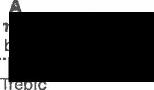 Za KupujícíhoV Třebíči dne 12.7. 2024Mgr. Miloslava BrančíkováMŠ Třebíč, Benešova ul.